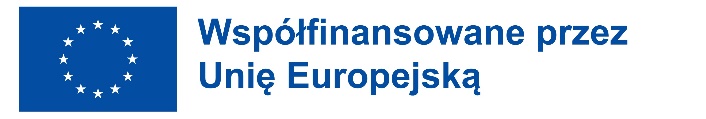 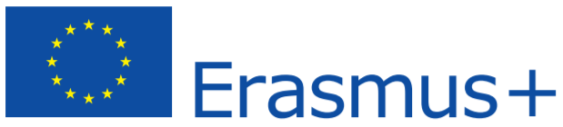 ___________________________________________________________________ZESPÓŁ SZKÓŁ CENTRUM KSZTAŁCENIA ROLNICZEGOim. Jadwigi Dziubińskiej w ZDUŃSKIEJ DĄBROWIE 99-440 Zduny k/Łowicza, tel/fax 46 838 74 95e-mail: szkola@zspzd-technikum.pl http://www.zspzd-technikum.plInformacja o rekrutacji uzupełniającej do projektuo numerze 2021-1-PL01-KA-121-VET-000019834W związku z rezygnacją z udziału w projekcie osób kształcących się w zawodzie technik rolnik rozpoczęto dodatkową rekrutację, w celu  uzupełnienia listy osób kształcących się w tym zawodzie. Rekrutacja uzupełniająca  będzie trwać w terminie 23-31.05.2022 r. Pozostałe postanowienia regulaminu rekrutacji pozostają bez zmian. Regulaminu Rekrutacji: Zał. 1 Formularz zgłoszeniowy – uczeń;Zał. 2 Formularz zgłoszeniowy – absolwent;